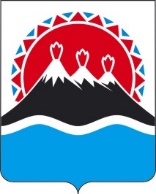 П О С Т А Н О В Л Е Н И ЕПРАВИТЕЛЬСТВАКАМЧАТСКОГО КРАЯОб утверждении Порядка предоставления из краевого бюджета субсидий юридическим лицам в целях возмещения затрат, связанных с оказанием услуг в сфере социального туризма на территории Камчатского краяВ соответствии с пунктом 2 статьи 78 Бюджетного кодекса Российской ФедерацииПРАВИТЕЛЬСТВО ПОСТАНОВЛЯЕТ:1. Утвердить Порядок предоставления из краевого бюджета субсидий юридическим лицам в целях возмещения затрат, связанных с оказанием услуг в сфере социального туризма на территории Камчатского края, согласно приложению к настоящему постановлению.2. Настоящее постановление вступает в силу после дня его официального опубликования.Порядок предоставления из краевого бюджета субсидий юридическим лицам в целях возмещения затрат, связанных с оказанием услуг в сфере социального туризма на территории Камчатского края1. Общие положения1. Настоящий Порядок регламентирует вопросы предоставления из краевого бюджета субсидий юридическим лицам в целях возмещения затрат, связанных с оказанием услуг в сфере социального туризма на территории Камчатского края в целях достижения результатов ведомственного проекта «Государственная поддержка для стимулирования развития социального туризма на территории Камчатского края» государственной программы Камчатского края «Развитие внутреннего и въездного туризма в Камчатском крае», утвержденной постановлением Правительства Камчатского края от 28.12.2023 № 701-П (далее – Программа).2. Министерство туризма Камчатского края (далее – Министерство) осуществляет функции главного распорядителя бюджетных средств, до которого в соответствии с бюджетным законодательством Российской Федерации как получателя бюджетных средств доведены лимиты бюджетных обязательств на предоставление субсидий на соответствующий финансовый год и плановый период.3. Субсидии предоставляются Министерством в пределах лимитов бюджетных обязательств, предусмотренных законом Камчатского края о краевом бюджете на соответствующий финансовый год и плановый период, доведенных в установленном порядке до Министерства в период действия ведомственного проекта Программы, указанного в части 1 настоящего Порядка. 4. Для целей настоящего Порядка используются следующие понятия: 1) участники отбора – юридические лица (за исключением государственных (муниципальных) учреждений), включенные единый федеральный реестр туроператоров и осуществляющие деятельность на территории Камчатского края, направившие заявки в Министерство, в сроки, установленные в объявлении о проведении отбора заявок на получение субсидии в целях возмещения части затрат, связанных с оказанием услуг в сфере социального туризма на территории Камчатского края (далее – отбор);2) получатели субсидии – участники отбора, прошедшие отбор, признанные победителями конкурса и по которым принято решение о заключении соглашения о предоставлении субсидии на возмещение части затрат, связанных с оказанием услуг в сфере социального туризма на территории Камчатского края.5. К категории получателей субсидии относятся юридические лица               (за исключением государственных (муниципальных) учреждений), включенные единый федеральный реестр туроператоров и осуществляющие деятельность на территории Камчатского края, признанные победителями конкурса в соответствии с настоящим Порядком. 6. Субсидия предоставляется получателям субсидии в целях возмещения части фактически произведенных затрат, связанных с оказанием гражданам услуг в сфере социального туризма на территории Камчатского края, при проведении следующих видов экскурсий:1) морские экскурсии; 2) экскурсии к вулканам; 3) экскурсии с катанием на собачьих упряжках; 4) экскурсии на горячие термальные источники; 5) экскурсии с посещением событийных мероприятий Камчатского края; 6) конно-пешеходные экскурсии; 7) гастрономические экскурсии; 8) культурно-исторические экскурсии; 9) научно-познавательные экскурсии; 10) активные зимние и летние экскурсии; 11) экскурсии на промышленные предприятия; 12) этнографические экскурсии;13) экологические экскурсии. 7. К затратам, источником возмещения которых является субсидия, относятся расходы, возникающие в связи с оказанием услуг в сфере социального туризма гражданам Российской Федерации, имеющим регистрацию по месту жительства или пребывания на территории Камчатского края, относящиеся к следующим категориям: 1) ветераны Великой Отечественной войны, ветераны боевых действий на территории СССР, на территории Российской Федерации и территориях других государств и нетрудоспособные члены семей погибших (умерших) инвалидов войны, участников Великой Отечественной войны, ветеранов боевых действий; 2) бывшие несовершеннолетние узники концлагерей, гетто, других мест принудительного содержания, созданных фашистами и их союзниками в период второй мировой войны; 3) лица, награжденные знаком «Жителю блокадного Ленинграда» и лица, награжденные знаком «Житель осажденного Севастополя»; 4) лица, успешно обучающиеся в образовательных организациях начального общего, основного общего, среднего общего, среднего профессионального и высшего образования, расположенных в Камчатском крае, и имеющие высокую успеваемость по результатам учебного года (учебного курса) (оценки «отлично»); 5) лица, обучающиеся в образовательных организациях начального общего, основного общего, среднего общего, дополнительного, среднего профессионального и высшего образования, расположенных в Камчатском крае, и занявшие 1 и/или 2 места в спортивных соревнованиях краевого уровня, направленных на достижение лучших результатов, в течение двух лет, предшествующих дате оказания услуги в сфере социального туризма на территории Камчатского края; 6) лица, являющиеся членами семей, которые в соответствии с Законом Камчатского края от 16.12.2009 № 352 «О мерах социальной поддержки многодетных семей в Камчатском крае» являются многодетными; 7) дети-сироты и дети, оставшиеся без попечения родителей; 8) лица, награжденные Высшим знаком отличия Камчатского края «За заслуги перед Камчаткой»; 9) лица, удостоенные Высшего почетного звания Камчатского края «Почетный житель Камчатского края»; 10) лица, удостоенные почетного звания Камчатского края «Знатный рыбак Камчатки», «Знатный оленевод Камчатки», «Родительская слава Камчатки»; 11) женщины, удостоенные почетного звания «Материнская слава Камчатки»; 12) лица, награжденные нагрудным знаком «Почетный донор России»; 	14) дети с ограниченными возможностями здоровья в возрасте от 7 лет до достижения ими совершеннолетия; 15) инвалиды, в том числе дети инвалиды;16)  лица, осуществляющие сопровождение группы лиц, не достигших совершеннолетия, указанных в пунктах 4, 5, 7, и 14 настоящей части (из расчета один сопровождающий на группу из десяти человек); 16)  лица, осуществляющие сопровождение лиц, указанных в пунктах 15 настоящей части. 8. Перечень документов, подтверждающих отнесение граждан к категориям, указанным в части 7 настоящего порядка, утверждается приказом Министерства. 9. Лица, указанные в части 7 настоящего Порядка имеют право на получение услуги в сфере социального туризма на территории Камчатского края 1 раз в год, вне зависимости от выбранного вида экскурсии, указанного в части 6 настоящего Порядка.10. Порядок предоставления услуг в сфере социального туризма на территории Камчатского края лица, указанным в части 7 настоящего Порядка, а также порядок формирования реестра исполнителей услуг в сфере социального туризма на территории Камчатского края утверждаются приказом Министерства. 11. Информация о субсидиях размещается на едином портале бюджетной системы Российской Федерации в информационно-телекоммуникационной сети «Интернет» (далее соответственно – сеть «Интернет», единый портал) (в разделе единого портала) в порядке, установленном Министерством финансов Российской Федерации.12. Субсидии носят целевой характер и не могут быть израсходованы на цели, не предусмотренные настоящим Порядком.2. Порядок проведения отбора получателей субсидии13. Субсидии предоставляются по результатам отбора получателей субсидии, проводимого в соответствии с требованиями настоящего Порядка, исходя из наилучших условий достижения результатов, в целях которых предоставляются субсидии.14. Способом проведения отбора получателей субсидии является конкурс, проводимый путем рассмотрения и оценки заявок участников отбора на участие в конкурсе по предоставлению субсидии (далее – заявка) конкурсной комиссией по рассмотрению и оценке заявок участников конкурса (далее – конкурсная комиссия) по критериям, установленным настоящим Порядком, с присвоением заявкам соответствующих баллов. 15. В срок не позднее 1 сентября текущего календарного года на странице Министерства на официальном сайте исполнительных органов Камчатского края в информационно-телекоммуникационной сети «Интернет» (https://www.kamgov.ru/mintur) (далее – официальный сайт) и на едином портале размещается объявление о проведении конкурса, которое включает в себя следующую информацию: 1) дату начала (окончания) подачи (приема) заявок участников отбора, которая не может быть ранее 30-го календарного дня со дня, следующего за днем размещения объявления о проведении конкурса;2) наименование, место нахождения, почтовый адрес, адрес электронной почты Министерства;3) результат предоставления субсидии в соответствии с частью 59 настоящего Порядка;4) требования к участникам отбора, установленные частью 16 настоящего Порядка; 5) перечень документов в соответствии с частью 20 настоящего Порядка, представляемых участниками отбора одновременно с заявкой;6) порядок подачи участниками отбора заявок и требования, предъявляемые к форме и содержанию заявок, подаваемых участниками отбора в соответствии с частями 18 и 20 настоящего Порядка;7) дату, место и время проведения конкурса; 8) порядок отзыва заявок, порядок возврата заявок, в том числе основания для возврата заявки, порядок внесения изменений в ранее поданные заявки в соответствии с частями 27–30 настоящего Порядка; 9) правила рассмотрения и оценки заявок участников отбора в соответствии с частями 32– 48 настоящего Порядка;10) порядок предоставления участникам отбора разъяснений положений конкурса, дату начала и окончания срока предоставления указанных разъяснений в соответствии с частями 25–26 настоящего Порядка;11) срок, в течение которого получатель субсидии (в случае принятия Министерством решения о предоставлении ему субсидии) должен подписать соглашение о предоставлении субсидии на возмещение затрат, связанных с оказанием услуг в сфере социального туризма на территории Камчатского края (далее – Соглашение), в соответствии с частью 48 настоящего Порядка; 12) условие признания получателя субсидии уклонившимся от заключения Соглашения в соответствии с частью 48 настоящего Порядка;13) даты размещения результатов конкурса на официальном сайте, которые не могут быть позднее 14-го календарного дня, следующего за днем определения победителей конкурса.16. Участник отбора на первое число месяца подачи заявки должен соответствовать следующим требованиями:участник отбора не является иностранным юридическим лицом, в том числе местом регистрации которого является государство или территория, включенные в утверждаемый Министерством финансов Российской Федерации перечень государств и территорий, используемых для промежуточного (офшорного) владения активами в Российской Федерации (далее – офшорные компании), а также российским юридическим лицом, в уставном (складочном) капитале которого доля прямого или косвенного (через третьих лиц) участия офшорных компаний в совокупности превышает 25 процентов (если иное не предусмотрено законодательством Российской Федерации). При расчете доли участия офшорных компаний в капитале российских юридических лиц не учитывается прямое и (или) косвенное участие офшорных компаний в капитале публичных акционерных обществ (в том числе со статусом международной компании), акции которых обращаются на организованных торгах в Российской Федерации, а также косвенное участие таких офшорных компаний в капитале других российских юридических лиц, реализованное через участие в капитале указанных публичных акционерных обществ;2) участник отбора не находится в перечне организаций и физических лиц, в отношении которых имеются сведения об их причастности к экстремистской деятельности или терроризму;3) участник отбора не находится в составляемых в рамках реализации полномочий, предусмотренных главой VII Устава ООН, Советом Безопасности ООН или органами, специально созданными решениями Совета Безопасности ООН, перечнях организаций и физических лиц, связанных с террористическими организациями и террористами или с распространением оружия массового уничтожения;4) участник отбора не получает средства из краевого бюджета на основании иных нормативных правовых актов Камчатского края на цели, установленные настоящим Порядком;5) участник отбора не является иностранным агентом в соответствии с Федеральным законом «О контроле за деятельностью лиц, находящихся под иностранным влиянием»;6) у участника отбора отсутствуют просроченная задолженность по возврату в краевой бюджет иных субсидий, бюджетных инвестиций, предоставленных в том числе в соответствии с иными нормативными правовыми актами Камчатского края, и иная просроченная (неурегулированная) задолженность по денежным обязательствам перед Камчатским краем;7) участник отбора не находится в процессе реорганизации (за исключением реорганизации в форме присоединения к юридическому лицу, являющемуся участником отбора, другого юридического лица), ликвидации, в отношении него не введена процедура банкротства, деятельность получателя субсидий не должна быть приостановлена в порядке, предусмотренном законодательством Российской Федерации;8) в реестре дисквалифицированных лиц отсутствуют сведения о дисквалифицированном руководителе или главном бухгалтере участника отбора;17. Условиями предоставления субсидии являются:1) соответствие участника отбора требованиям, установленным частью 16 настоящего Порядка;2)  получатель субсидии относится к категории получателей субсидии, определенной частью 5 настоящего Порядка; 3) обязательство участника отбора организовать социальные туры по направлению, в сроки, в объемах и по цене, указанным в проекте по предоставлению услуг в сфере социального туризма на территории Камчатского края (далее – проект) в срок не позднее 15 ноября календарного года, в котором предоставляется субсидия.18. Для участия в конкурсе участник отбора или его уполномоченный представитель представляет в Министерство посредством государственной информационной системы «Портал государственных и муниципальных услуг (функций) Камчатского края» (gosuslugi41.ru) (далее – РПГУ) заявку по форме определенной Министерством, включающую согласие на публикацию (размещение) в информационно-телекоммуникационной сети «Интернет» информации об участнике отбора, о подаваемой им услуги заявке, и иной информации, связанной с предоставлением услуги в сфере социального туризма, а также обязательство участника отбора организовать социальные туры по направлению, в сроки, в объемах и по цене, указанным в проекте.19. Участник отбора вправе подать одну заявку с одним из видов экскурсии, указанных в части 6 настоящего Порядка. 20. Одновременно с заявкой участник отбора или его уполномоченный представитель представляет в электронном виде, подписанные усиленной электронной цифровой подписью следующие документы:1) копия документа, подтверждающего полномочия участника отбора или его уполномоченного представителя;2) копия устава;4) проект по форме согласно приложению 1 к настоящему Порядку;5) для туроператоров, самостоятельно оказывающих услуги по организации морских прогулок:а) копии лицензий на осуществление деятельности по перевозке морским транспортом пассажиров; б) копии документов, подтверждающих право использования морского судна;6) для туроператоров, самостоятельно осуществляющих деятельность по перевозке пассажиров: а) копии лицензий на осуществление деятельности по перевозке пассажиров автомобильным транспортом, оборудованным для перевозок более 8 человек, в случае осуществления деятельности по перевозке пассажиров более 8 человек; б) копии разрешений на осуществление деятельности по перевозке пассажиров и багажа легковым такси, в случае осуществления перевозки пассажиров в количестве не более 8 человек (включительно); 7) копии договоров (соглашений) на оказание услуг (выполнение работ), в случае привлечения к организации морских прогулок и (или) к организации пассажирских перевозок, иных подрядных организаций; 8) копии документов, указанных в пунктах 5 и 6 настоящей части,  подрядных организаций, с которыми заключены договоры (соглашения) на оказание услуг (выполнение работ), в случае привлечения к организации морских прогулок и (или) к организации пассажирских перевозок, иных подрядных организаций; 9) копии агентских договоров на оказание туристических услуг (при наличии);21. Участник отбора несет ответственность за достоверность сведений, содержащихся в представленных в Министерство документах, указанных в части 20 настоящего Порядка.22. Заявка, направленная участником отбора или его уполномоченным представителем в адрес Министерства иным способом не рассматривается.23. Министерство регистрирует заявку с приложенными к ней документами в день их поступления.24. Заявки, поступившие в Министерство после окончания срока подачи заявок, не регистрируются и не передаются на рассмотрение конкурсной комиссии. 25. Участник отбора или его уполномоченный представитель вправе подать в Министерство обращение (в свободной форме) о разъяснении положений объявления о проведении конкурса (далее – обращение) с даты размещения объявления о проведении конкурса на бумажном носителе лично, посредством почтового отправления, либо в электронной форме на адрес электронной почты Министерства. 26. Министерство в течение 2 рабочих дней с даты поступления письменного обращения дает разъяснения положений объявления о проведении конкурса путем направления участнику отбора письменного ответа на бумажном носителе лично, посредством почтового отправления, либо в электронной форме на адрес электронной почты, с которого поступило обращение. 27. Участник отбора или его уполномоченный представитель вправе отозвать направленную ранее заявку с приложенными документами в любое время до дня окончания срока подачи (приема) заявок, указанного в объявлении о проведении конкурса, путем направления в Министерство через РПГУ заявления об отзыве заявки (в свободной форме).28. На основании полученного заявления об отзыве заявки Министерство в течение 5 рабочих дней направляет участнику отбора на адрес электронной почты, указанной в заявлении, уведомление о принятии заявления об отзыве заявка.  29. Отозвав свою заявку, участник отбора вправе подать новую заявку в пределах срока, указанного в объявлении о проведении конкурса.30. Внесение изменений в заявку осуществляется путем отзыва ранее поданной заявки и направления в Министерство новой заявки. 31. В течение 5 рабочих дней после окончания срока приема заявок заявки и приложенные к ним документы передаются Министерством на рассмотрение конкурсной комиссии. 32. Министерство в течение 10 рабочих дней со дня получения документов, указанных в части 20 настоящего Порядка, рассматривает их, осуществляет проверку участника отбора на соответствие его условиям предоставления субсидии, установленным частью 17 настоящего Порядка, а также получает в отношении участника отбора сведения и осуществляет проверку полноты и достоверности содержащихся в документах сведений участника отбора на соответствие указанным в части 16 настоящего Порядка требованиям:1) в соответствии с пунктами 1 и 8 части 16 настоящего Порядка на основании сведений из Единого государственного реестра юридических лиц на официальном сайте Федеральной налоговой службы путем использования сервиса «Предоставление сведений из ЕГРЮЛ/ЕГРИП в электронном виде»;2) в соответствии с пунктом 2 части 16 настоящего Порядка на официальном сайте Росфинмониторинга на странице «Перечень организаций и физических лиц, в отношении которых имеются сведения об их причастности к экстремистской деятельности или терроризму»;3) в соответствии с пунктом 3 части 16 настоящего Порядка на официальном сайте Росфинмониторинга на странице «Перечни организаций и физических лиц, связанных с терроризмом или с распространением оружия массового уничтожения, составляемые в соответствии с решениями Совета Безопасности ООН»;4) в соответствии с пунктом 4 части 16 настоящего Порядка на основании иных нормативных правовых актов Камчатского края и данных, полученных от главных распорядителей бюджетных средств, предоставляющих из краевого бюджета субсидий получателю субсидий;5) в соответствии с пунктом 5 части 16 настоящего Порядка на официальном сайте Министерства юстиции Российской Федерации на странице «Реестр иностранных агентов»;6) в соответствии с пунктом 6 части 16 настоящего Порядка на основании данных, полученных от главных распорядителей бюджетных средств, предоставляющих из краевого бюджета субсидий получателю субсидий;7) в соответствии с пунктом 8 части 16 настоящего Порядка на официальном сайте Федеральной налоговой службы на странице «Поиск сведений в реестре дисквалифицированных лиц»;8) в соответствии с пунктом 9 части 16 настоящего Порядка на сайте Министерства экономического развития Российской Федерации на странице «Реестр социально ориентированных некоммерческих организаций».33. После проведения проверки Министерство принимает решение о допуске участника отбора к конкурсу или об отказе в допуске к конкурсу. Решение о допуске участника отбора в конкурсе принимается Министерством в форме приказа. Решение об отказе в допуске к конкурсу принимается Министерством в форме уведомления, которое в течение 5 рабочих дней со дня его принятия направляется участнику отбора на адрес электронной почты, указанной в заявке, с указанием причин такого отказа.  34. Решение об отказе участнику отбора в допуске к конкурсу принимается в следующих случаях:1) непредставление или представление не в полном объеме документов, указанных в части 20 настоящего Порядка;2) представление участником отбора недостоверных сведений и (или) документов;3) несоответствие участника отбора требованиям, установленным      частью 16 настоящего Порядка, а также условиям предоставления субсидии, установленным частью 17 настоящего Порядка; 4) предоставление участников отбора более заявкой или предоставление совместно с заявкой более одного проекта.35. Заявки участников отбора, в отношении которых принято решение о допуске к участию в конкурсе передаются Министерством на рассмотрение конкурсной комиссии. 36. Конкурсная комиссия рассматривает представленные участником отбора заявки и документы, а также осуществляется их оценку. Решения комиссии оформляются протоколом заседания конкурсной комиссии, который подписывается всеми членами конкурсной комиссии.37. В состав конкурсной комиссии входят представители Министерства, подведомственных Министерству краевых государственных организаций. В состав конкурсной комиссии также могут входить представители Законодательного Собрания Камчатского края, исполнительных органов Камчатского края и иных организаций и общественных объединений. 38. Персональный состав конкурсной комиссии и порядок ее деятельности утверждаются приказом Министерства.39. В рамках заседания конкурсной комиссии председатель конкурсной комиссии и ее члены подписывают оценочные листы проектов.40. Значения критериев оценки проектов определены в приложении 2 к настоящему Порядку. 41. Итоговая оценка проектов формируется посредством определения среднего значения общего количества баллов, определенных всеми членами конкурсной комиссии.42. По результатам рассмотрения и оценки заявок и представленных с ними документов конкурсной комиссией формируются перечни заявок участников отбора с указанием количества набранных баллов, ранжированные от максимального до минимального значения. 43. Победителями конкурса признаются участники отбора, проекты которых набрали наибольшее количество баллов. В случае определения по проектам равного количества баллов, приоритетным считается проект, поступивший и зарегистрированный в более ранний срок. 44. Субсидии предоставляются участникам отбора, набравшим наибольшее количество баллов согласно сформированному перечню в порядке арифметического убывания.45. Размер субсидии, предоставляемой i-тому получателю субсидии, определяется по следующей формуле:V = (S × B × 90 процентов), где:V – общий размер финансовых средств из краевого бюджета предоставленный i-тому получателю субсидии в целях возмещения затрат, связанных с оказанием услуг в сфере социального туризма на территории Камчатского края;S – стоимость услуги (тура) на одного социального туриста, указанная в проекте;B – количество туристов, которым будет предоставлена услуга в сфере социального туризма, указанное в проекте.46. Решение о заключении Соглашения принимается Министерством в форме приказа не позднее 5 рабочих дней после подписания протокола заседания конкурсной комиссии. 47. В течение 10 рабочих дней после принятия решения о заключении Соглашения Министерство подписывает Соглашение и направляет его победителю конкурса для подписания по адресу, указанному в заявке или обеспечивает получение Соглашение победителем конкурса нарочно.  48. Победитель конкурса в течение 5 рабочих дней со дня получения Соглашения подписывает Соглашение и направляет его в Министерство. В случае нарушения срока, установленного для подписания Соглашения, победитель конкурса признается уклонившимся от подписания Соглашения.49. Соглашение, в том числе дополнительное соглашение о внесении в него изменений, а также дополнительное соглашение о расторжении Соглашения (при необходимости), заключается в соответствии с типовой формой, утвержденной Министерством финансов Камчатского края. 50. При реорганизации получателя субсидий в форме слияния, присоединения или преобразования в Соглашение вносятся изменения путем заключения дополнительного соглашения к Соглашению в части перемены получателя субсидий с указанием в Соглашении юридического лица, являющегося правопреемником.51.  Обязательными условиями предоставления субсидий, включаемыми соответственно в Соглашение и в договоры, заключенные в целях исполнения обязательств по Соглашению, являются:1) согласие получателя субсидий, лиц, получающих средства на основании договоров, заключенных с получателем субсидий (за исключением государственных (муниципальных) унитарных предприятий, хозяйственных товариществ и обществ с участием публично-правовых образований в их уставных (складочных) капиталах, коммерческих организаций с участием таких товариществ и обществ в их уставных (складочных) капиталах), на осуществление в отношении их проверки Министерством соблюдения порядка и условий предоставления субсидии, в том числе в части достижения результатов предоставления субсидии, а также проверки органами государственного финансового контроля в соответствии со статьями 2681 и 2692 Бюджетного кодекса Российской Федерации и на включение таких положений в соглашение;2) о согласовании новых условий Соглашения или о расторжении Соглашения при недостижении согласия по новым условиям в случае уменьшения Министерству ранее доведенных лимитов бюджетных обязательств, приводящего к невозможности предоставления субсидий в размере, определенном в Соглашении.52. В течение 5 рабочих дней со дня издания приказа о заключении Соглашения на официальном сайте размещается информация о результатах рассмотрения заявок, включающая следующие сведения:1) дату, время и место проведения конкурса;2) информацию об участниках отбора, заявки которых были рассмотрены;3) информацию об участниках отбора, заявки которых были отклонены, с указанием причин их отклонения, в том числе положений объявления о проведении конкурса, которым не соответствуют такие заявки;4) последовательность оценки заявок участников отбора, присвоенные заявкам участников отбора значения по каждому из предусмотренных критериев оценки заявок участников отбора, принятое на основании результатов оценки указанных заявок решение о присвоении таким заявкам порядковых номеров;5) наименования получателей субсидии, с которыми заключается Соглашение, и размер предоставляемой им субсидии.53. Заключенное Соглашение, является основанием для включения получателя субсидии в реестр исполнителей услуг в сфере социального туризма на территории Камчатского края. 54. Для перечисления субсидии получатель субсидии предоставляет в Министерство в заявление о перечислении субсидии, а также: заверенные подписью и печатью (последнее – при наличии) копии платежных документов, подтверждающих затраты получателя субсидии, произведенные в целях достижения результатов предоставления субсидии (договоры, соглашения, акты выполненных работ, оказанных услуг, поставленных товаров, платежные поручения, платежные требования, расходные кассовые ордера, кассовые чеки, товарные чеки и другие), в случае оказания услуг, выполнения работ с привлечением подрядных организаций, либо смету затрат на реализацию социального тура по форме согласно приложению 3 к настоящему Порядку, в случае оказания услуг, выполнения работ силами получателя субсидии, без привлечения подрядных организаций; заверенные подписью и печатью (последнее – при наличии) копии разрешений (согласований) на посещение особо охраняемых природных территорий (при проведении экскурсий на особо охраняемых природных территориях);заверенные подписью и печатью (последнее – при наличии) копии договоров и актов оказанных услуг подписанных получателем субсидии и получателями услуг в сфере социального туризма на территории Камчатского края; отчет по форме определенной соглашением. 55. После получения документов, указанных в части 54 настоящего Порядка, Министерство в течение 5 рабочих дней, устанавливает полноту и достоверность сведений, содержащихся в документах, осуществляет проверку получателя субсидии на соответствие его категории, установленной частью 5 настоящего Порядка, требованиям, установленным частью 16 настоящего Порядка, а также на предмет соответствия условиям предоставления субсидии, установленным частью 17 настоящего Порядка, рассматривает представленные документы и принимает решение о предоставлении субсидии или об отказе в предоставлении субсидии. Решение о предоставлении субсидии принимается Министерством в форме приказа. 56. Решение об отказе в предоставлении субсидии принимается в следующих случаях: 1) непредставление или представление не в полном объеме документов, указанных в части 54 настоящего Порядка; 2) представление участником отбора недостоверных сведений и (или) документов; 3) несоответствие участника отбора категории, установленной частью 5 настоящего Порядка, требованиям, установленным частью 16 настоящего Порядка, а также условиям предоставления субсидии, установленным частью 17 настоящего Порядка. 57. Министерство в случае принятия решения об отказе в предоставлении субсидии в течение 5 рабочих дней со дня принятия решения Министерством направляет получателю субсидии письменное уведомление об отказе в предоставлении субсидии с указанием причин такого отказа, по адресу электронной почты, указанной в Соглашении. 58. Министерство перечисляет субсидию на расчетный или корреспондентский счет, открытый открытый получателем субсидии в учреждениях Центрального банка Российской Федерации или кредитной организации, реквизиты которого указаны в Соглашении, не позднее 10 рабочего дня со дня принятия Министерством решения о предоставлении субсидии59. Результатом предоставления субсидии является численность граждан, принявших участие в социальных турах, проведенных на территории Камчатского края. Значения результатов предоставления субсидии устанавливаются Соглашением.3. Требования к отчетности получателей субсидий60. Получатель субсидий, заключивший Соглашение, в срок не позднее         1 декабря календарного года, в котором была предоставлена субсидия, представляет в Министерство отчет о достижении результатов предоставления субсидии по форме, определенной Соглашением. 61. Министерство вправе устанавливать в Соглашении сроки и формы предоставления дополнительной отчетности.4. Осуществление контроля (мониторинга) за соблюдением условий и Порядка и ответственность за их нарушение62. Министерство проводит проверку соблюдения получателем субсидии порядка и условий предоставления субсидий, в том числе в части достижения результатов предоставления субсидии, органы государственного финансового контроля осуществляют в отношении получателей субсидии проверки в соответствии со статьями 2681 и 2692 Бюджетного кодекса Российской Федерации.63. В случае выявления Министерством несоблюдения порядка и условий предоставления субсидий, а также недостижения результата, установленного при предоставлении субсидии, иных нарушений, выявленных органами государственного финансового контроля по фактам проверок в соответствии со статьями 2681 и 2692 Бюджетного кодекса Российской Федерации, получатель субсидии обязан возвратить денежные средства в краевой бюджет в следующем порядке и сроки:1) в случае выявления нарушения органами государственного финансового контроля – на основании представления и (или) предписания органа государственного финансового контроля в сроки, указанные в представлении и (или) предписании;2) в случае выявления нарушения Министерством – в течение 20 рабочих дней со дня получения требования Министерства.64. Письменное требование о возврате субсидии направляется Министерством получателю субсидии в течение 5 рабочих дней со дня выявления обстоятельств, указанных в части 63 настоящего Порядка, посредством почтового отправления или на адрес электронной почты или иным способом, обеспечивающим подтверждение получения указанного требования получателем субсидии.65. Получатели субсидий обязаны возвратить средства субсидии в следующих объемах:1) в случае нарушения условий настоящего Порядка – в полном объеме;2) в случае недостижения значений результатов предоставления субсидии, в следующем размере: Vвозврата = V ×(Ф / П), где: Vвозврата – размер финансовых средств из краевого бюджета, подлежащий возврату i-тым получателем субсидии в связи с недостижением значений результатов предоставления субсидии;V – общий размер финансовых средств из краевого бюджета предоставленный i-тому получателю субсидии в целях возмещения затрат, связанных с оказанием услуг в сфере социального туризма на территории Камчатского края;Ф – фактически достигнутое значение результата предоставления субсидии на отчетную дату;П – плановое значение результата предоставления субсидии, установленное Соглашением.66. При невозврате средств субсидии в сроки, установленные настоящим Порядком, Министерство принимает необходимые меры по взысканию подлежащей возврату в краевой бюджет субсидии в судебном порядке в срок не позднее 30 рабочих дней со дня, когда Министерству стало известно о неисполнении получателем субсидии обязанности возвратить средства субсидии в краевой бюджет.Приложение 1к Порядку предоставления из краевого бюджета субсидий юридическим лицам в целях возмещения затрат, связанных с оказанием услуг в сфере социального туризма на территории Камчатского краяФОРМАПроектпо предоставлению услуг в сфере социального туризма на территории Камчатского края________________________________________________________________________________(указывается вид экскурсии в соответствии с частью 6 Порядка) ___________________________		_________________________________(должность)					(Ф.И.О. (последнее при наличии)М.П. (при наличии)Приложение 2к Порядку предоставления из краевого бюджета субсидий юридическим лицам в целях возмещения затрат, связанных с оказанием услуг в сфере социального туризма на территории Камчатского краяЗначениякритериев оценки проектов по предоставлению услуг в сфересоциального туризма на территории Камчатского краяПриложение 3к Порядку предоставления из краевого бюджета субсидий юридическим лицам в целях возмещения затрат, связанных с оказанием услуг в сфере социального туризма на территории Камчатского краяФОРМАСметазатрат на реализацию социального тура____________________________________________________________________(название тура)___________________________		_________________________________(должность)					(Ф.И.О. (последнее при наличии)М.П. (при наличии)[Дата регистрации] № [Номер документа]г. Петропавловск-КамчатскийПредседатель Правительства Камчатского края[горизонтальный штамп подписи 1]   Е.А. ЧекинПриложение к постановлениюПриложение к постановлениюПриложение к постановлениюПриложение к постановлениюПравительства Камчатского краяПравительства Камчатского краяПравительства Камчатского краяПравительства Камчатского краяот[REGDATESTAMP]№[REGNUMSTAMP]№ п/пНаименованиеОбласть заполнения1231.Наименование, ИНН, ОГРН туроператора2.Срок осуществления деятельности организации в сфере туризма с момента государственной регистрации 3.Срок (период) предоставления услуг по направлению, указанному в настоящем проекте 4.Программа проведения экскурсии (время/период)5.Короткое описание тура (объекты показа, достопримечательности и т.д.)6.Стоимость услуги (тура) на одного социального туриста7.Количество социальных туристов, которым будет предоставлена услуга в сфере социального туризма за весь срок реализации проекта8.Общая стоимость проекта (рассчитывается путем умножения показателя строки 6 на показатель строки 7)9.Обеспечение техники безопасности (краткое описание)10.Доступность тура для отдельных категорий граждан (маломобильных граждан, граждан с ограниченными возможностями здоровья) (краткое описание чем и как обеспечивается)11.Наличие специализированного транспорта, в том числе для перевозки детских групп соответствие ГОСТ «Автобусы для перевозки детей. Технические требования» (указать марку, модель, государственный регистрационный номер, указать на каком праве используется: собственность, аренда и т.д., также указать как будет задействован в процессе оказания услуги);12312.Наличие специальных технических средств (средства подъема инвалидов в автобус, светозвуковые устройства для лиц с нарушениями органов слуха, технические приспособления «гид-экскурсовод»)13.Питание социальных туристов:13.1а) отсутствует13.2б) имеется (указать краткое описание чем и как обеспечивается)14.Страховка социальных туристов (указать дату и номер договора/соглашения) 15.Дополнительная информация о туре (презентации, фотографии и т.д.)№ п/пНаименование критерияИсточник информации для оценки Баллы 12341.Срок осуществления деятельности с момента государственной регистрации в сфере туризмастрока 2 проектаа) от 0 до 2 лет – 0 баллов; б) от 2 до 4 лет – 1 балл; в) от 4 и более лет – 2 балла. 2.Актуальность программы и направления социального турапроектот 0 до 10 баллов.3.Наличие специализированного транспорта, в том числе для перевозки детских групп соответствие ГОСТ «Автобусы для перевозки детей. Технические требования» (указать марку, модель, государственный регистрационный номер, указать на каком праве используется: собственность, аренда и т.д.);строка 11 проектаа) имеется – 1 балл; б) не имеется – 0 баллов.4.Доступность тура для отдельных категорий граждан (маломобильных граждан, граждан с ограниченными возможностями здоровья)строка 10 проектаа) доступность обеспечена – 1 балл; б) доступность не обеспечена – 0 баллов.5.Наличие специальных технических средств (средства подъема инвалидов в автобус, светозвуковые устройства для лиц с нарушениями органов слуха, технические приспособления строка 12 проектаа) отсутствует – 0 баллов;б) средства подъема инвалидов в автобус – 1 балл;в) светозвуковые устройства для лиц с нарушениями органов слуха – 1 балл;1234«гид-экскурсовод»)г) технические приспособления «гид-экскурсовод» – 1 балл. 6.Питание социальных туристовстрока 13 проектаа) отсутствует – 0 баллов;б) имеется – 1 балл.7.Страховка социальных туристовстрока 14 проектаа) нет – 0 баллов;б) да – 2 балла.8.Дополнительные сведения о турестрока 15 проектаа) сведения отсутствуют – 0 баллов;б) сведения средне характеризуют качественные показатели тура – 1 балл;в) сведения хорошо характеризуют качественные показатели тура – 2 балла. № п/пСтатьи затратЕдиница измеренияКоличествоСтоимость за единицу в рубляхСумма в рублях1234561.2.3.Итого затрат 100% стоимости на 1 человекаИтого затрат 100% стоимости на 1 человекаИтого затрат 90% стоимости на 1 человекаИтого затрат 90% стоимости на 1 человека